     В целях решения вопросов местного значения в соответствии с полномочиями, определенными Федеральным законом  от 6 октября 2003 года № 131-ФЗ «Об общих принципах организации местного самоуправления в Российской Федерации», и руководствуясь статьей 24 Устава муниципального образования Бузулукский район.П О С Т А Н О В Л Я Ю:1. Установить, что к расходным обязательствам муниципального образования Бузулукский район относится возмещение стоимости горюче-смазочных материалов (далее – ГСМ) при доставке социально значимых товаров  в отдаленные, труднодоступные и малонаселенные пункты, а также населенные пункты, в которых отсутствуют торговые объекты, расположенные на территории Бузулукского района. 2. Возмещение стоимости ГСМ осуществляется путем предоставления субсидии юридическим лицам и (или) индивидуальным предпринимателям (или хозяйствующим субъектам), осуществляющим доставку социально значимых товаров в населенные пункты, указанные в пункте 1 настоящего постановления.3. Установить, что финансовое обеспечение расходного обязательства, указанного в пункте 1 настоящего постановления, осуществляется за счет средств бюджета Бузулукского района.4. Органом, осуществляющим данное полномочие, является администрация Бузулукского района.5. Настоящее постановление вступает в силу после официального опубликования на правовом интернет-портале Бузулукского района (www.pp.bz.ru).6. Контроль за исполнением настоящего постановления возложить на исполняющего обязанности первого заместителя главы администрации района по экономическим вопросам С.Ю. Дмитриева.Глава района 		                                                                       Н.А. БантюковРазослано: в дело, С.Ю. Дмитриеву, отделу экономики, финансовому отделу, Бузулукской межрайпрокуратуре.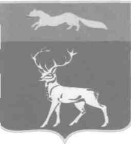 АДМИНИСТРАЦИЯМУНИЦИПАЛЬНОГО ОБРАЗОВАНИЯБУЗУЛУКСКИЙ РАЙОНОРЕНБУРГСКОЙ ОБЛАСТИПОСТАНОВЛЕНИЕ19.02.2016 № 84-пг. БузулукОб установлении расходного обязательства муниципального образования Бузулукский район